Al-Ameen College of Law -- National Level Moot Court Competition 2018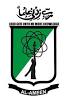 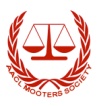 travel planNAME OF THE COLLEGE: ___________________________________________________MOOTER 1: __________________________________________________________________Date of arrival: _________________________________________________________Mode (train/airway/bus) :_________________________________________________ (Train/airway/bus) number:_______________________________________________Time of arrival of (train/airway/bus) : _______________________________________Date of departure: ______________________________________________________MOOTER 2: _________________________________________________________________Date of arrival: __________________________________________________________Mode (train/airway/bus) :_________________________________________________ (Train/airway/bus) number:_______________________________________________Time of arrival of (train/airway/bus) : _______________________________________Date of departure: _______________________________________________________RESEARCHER: ______________________________________________________________Date of arrival: __________________________________________________________Mode (train/airway/bus) :_________________________________________________ (Train/airway/bus) number:_______________________________________________Time of arrival of (train/airway/bus) : _______________________________________Date of departure : _______________________________________________________TO BE EMAILED TO THE ORGANISING COMMITTEE  aaclmoot@gmail.com ON OR BEFORE 27TH FEBRUARY 2018